ú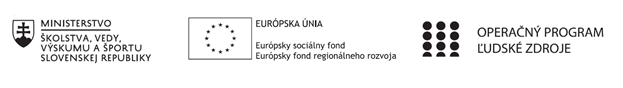 Správa o činnosti pedagogického klubu Príloha:Prezenčná listina zo stretnutia pedagogického klubuPokyny k vyplneniu Správy o činnosti pedagogického klubu:Prijímateľ vypracuje správu ku každému stretnutiu pedagogického klubu samostatne. Prílohou správy je prezenčná listina účastníkov stretnutia pedagogického klubu. V riadku Prioritná os – VzdelávanieV riadku špecifický cieľ – uvedie sa v zmysle zmluvy o poskytnutí nenávratného finančného príspevku (ďalej len "zmluva o NFP")V riadku Prijímateľ -  uvedie sa názov prijímateľa podľa zmluvy o poskytnutí nenávratného finančného príspevku V riadku Názov projektu -  uvedie sa úplný názov projektu podľa zmluvy NFP, nepoužíva sa skrátený názov projektu V riadku Kód projektu ITMS2014+ - uvedie sa kód projektu podľa zmluvy NFPV riadku Názov pedagogického klubu (ďalej aj „klub“) – uvedie sa  názov klubu V riadku Dátum stretnutia/zasadnutia klubu -  uvedie sa aktuálny dátum stretnutia daného klubu učiteľov, ktorý je totožný s dátumom na prezenčnej listineV riadku Miesto stretnutia  pedagogického klubu - uvedie sa miesto stretnutia daného klubu učiteľov, ktorý je totožný s miestom konania na prezenčnej listineV riadku Meno koordinátora pedagogického klubu – uvedie sa celé meno a priezvisko koordinátora klubuV riadku Odkaz na webové sídlo zverejnenej správy – uvedie sa odkaz / link na webovú stránku, kde je správa zverejnenáV riadku  Manažérske zhrnutie – uvedú sa kľúčové slová a stručné zhrnutie stretnutia klubuV riadku Hlavné body, témy stretnutia, zhrnutie priebehu stretnutia -  uvedú sa v bodoch hlavné témy, ktoré boli predmetom stretnutia. Zároveň sa stručne a výstižne popíše priebeh stretnutia klubuV riadku Závery o odporúčania –  uvedú sa závery a odporúčania k témam, ktoré boli predmetom stretnutia V riadku Vypracoval – uvedie sa celé meno a priezvisko osoby, ktorá správu o činnosti vypracovala  V riadku Dátum – uvedie sa dátum vypracovania správy o činnostiV riadku Podpis – osoba, ktorá správu o činnosti vypracovala sa vlastnoručne   podpíšeV riadku Schválil - uvedie sa celé meno a priezvisko osoby, ktorá správu schválila (koordinátor klubu/vedúci klubu učiteľov) V riadku Dátum – uvedie sa dátum schválenia správy o činnostiV riadku Podpis – osoba, ktorá správu o činnosti schválila sa vlastnoručne podpíše.Príloha správy o činnosti pedagogického klubu                                                                                             PREZENČNÁ LISTINAMiesto konania stretnutia: SSOŠ ELBA Smetanova 2, 080 05 PrešovDátum konania stretnutia: 8. september 2021Trvanie stretnutia: od 14,00 hod	do 17,00 hod	Zoznam účastníkov/členov pedagogického klubu:Meno prizvaných odborníkov/iných účastníkov, ktorí nie sú členmi pedagogického klubu  a podpis/y:Prioritná osVzdelávanieŠpecifický cieľ1.2.1 Zvýšiť kvalitu odborného vzdelávania a prípravy reflektujúc potreby trhu prácePrijímateľSúkromná stredná odborná škola – ELBA, Smetanová 2, PrešovNázov projektuVzdelávanie 4.0 – prepojenie teórie s praxouKód projektu  ITMS2014+312011ADL9Názov pedagogického klubu Pedagogický klub „podnikavý človek“ – aktívny občan, prierezové témyDátum stretnutia  pedagogického klubu8. septembra 2021Miesto stretnutia  pedagogického klubuSSOŠ ELBA Smetanova 2, 080 05 PrešovMeno koordinátora pedagogického klubuIng. Valéria JurčováOdkaz na webové sídlo zverejnenej správyhttps://ssoselba.edupage.org/a/pedagogicky-klub-c-2?eqa=dGV4dD10ZXh0L3RleHQzNCZzdWJwYWdlPTE%3DManažérske zhrnutie:Cieľom stretnutia nášho pedagogického bola diskusia o odbornej literatúre z oblasti rozvoja podnikavosti a aktívneho občianstva. Spoločne sme si uviedli návrhy na odbornú literatúru a rozdelili jednotlivé zdroje. Oboznámili sme sa tiež s plánom činnosti pedagogického klubu a diskutovali sme k jeho relevantným témam. Na záver stretnutia sme tvorili pedagogické odporúčanie.Kľúčové slová: odborná literatúra, plán činnosti klubu, rozvoj podnikavosti.Hlavné body, témy stretnutia, zhrnutie priebehu stretnutia: Hlavné body:Diskusia a prehľad odbornej literatúry.Návrhy na odbornú literatúru.Diskusia o plánu činnosti pedagogického klubu.Záver a tvorba pedagogického odporúčania.Témy: vzdelávanie 4.0, podnikavý človek, plán činnosti, odborná literatúra.Program stretnutia:Komunikačný kruh, zdieľanie návrhov na odbornú literatúru.Zdieľanie návrhov na odborné publikácie, metóda Alfa box.Diskusia o plánu činnosti, metóda pero do stredu.Záver a spoločná tvorba zhrnutia.Závery a odporúčania:Zhrnutie z diskusie, hlavné témy z odbornej literatúry:Uvádzame moderné prístupy k rozvoju podnikavosti, ktoré implementujeme do praxe:Podnikavosť ako komplexnú osobnostnú charakteristiku vzťahujúcu sa k tendencii rozbiehať a viesť projekty možno podľa rôznych autorov odbornej literatúry dať do súvislosti scharakteristikami ako kreativita a inovatívnosť, motivácia k dosahovaniu výsledkov, schopnosť preberať primerané riziko, potreba byť autonómny, viera vo vlastnú kontrolu nad svojim životom, vysoká úroveň sebaúčinnosti, primerane vysoká tendencia zažívať pozitívny afekt, primeraný optimizmus, svedomitosť, otvorenosť voči skúsenosti a extraverzia.Vo vzťahu s poznávaním a myslením sú v kontexte podnikavosti relevantné predovšetkým ostražitosť v sledovaní a vyhľadávaní príležitostí, asociovaní a kombinovaní; prepájanie pozorovaných javov a stimulov a rozpoznávanie vzorcov a vzťahov medzi nimi, prepájanie nových a existujúcich informácií, hodnotenie a posudzovanie príležitostí podľa potenciálu tvorby hodnoty, efektuálne myslenie v podmienkach neistoty a improvizácie, využívanie heuristík v podmienkach neistoty.Vo vzťahu ku konaniu na základe príležitostí sa stretávame so zdôrazňovaním nasledovných prejavov správania a akcie: hravosť a zvedavosť, empatické správanie, tvorenie a inovovanie, experimentovanie, učenie sa prostredníctvom reflexie, vytváranie sietí kontaktov, práca s dostupnými zdrojmi a ich kombinácia, vzdanie sa (v prípade potreby) plnej kontroly a improvizácia, uvádzanie nápadov do života a konanie.Uvádzame ešte výstižnú definíciu podnikavosti: Podnikavosť všeobecne vyjadruje vlastnosť a schopnosť človeka aktívne pristupovať k životu, k riešeniu životných problémov. Je prejavom jeho záujmu uskutočňovať zmeny, ochoty podstupovať riziká a preberať na seba zodpovednosť, ale i prejavom vytrvalosti a nezlomnosti pri realizácii zmien.Zdôrazňujeme tiež podporu rozvoja kreativity v podnikavosti:Kreativita Kreativita zohráva v podnikaní kľúčovú úlohu. Je charakteristikou, ktorá azda najvýraznejšie ovplyvňuje individuálne diferencie vo vzťahu k zrodu podnikateľského nápadu, jeho zhodnoteniu a pretaveniu do podnikateľskej príležitosti, jej nasledovaniu a pretvoreniu do podnikateľskej aktivity, a samozrejme aj k následnému vedeniu podnikania. Keď podnikanie vnímame ako prepojenie jednotlivca a nápadu a príležitosti, práve podnikateľská kreativita je často kľúčom k tomuto prepojeniu a hlavným faktorom ovplyvňujúcim jeho výsledok. Odporúčame využívať najnovšiu literatúru z oblasti rozvoja podnikavosti k implementácii do vyučovania.Vypracoval (meno, priezvisko)Ing. Valéria JurčováDátumPodpisSchválil (meno, priezvisko)Mgr. Romana Birošová, MBA.DátumPodpisPrioritná os:VzdelávanieŠpecifický cieľ:1.2.1. Zvýšiť kvalitu odborného vzdelávania a prípravy reflektujúc potreby trhu prácePrijímateľ:Súkromná stredná odborná škola ELBA Smetanova 2080 05 PrešovNázov projektu:Vzdelávanie 4.0 – prepojenie teórie s praxouKód ITMS projektu:312010ADL9Názov pedagogického klubu:Pedagogický klub „podnikavý človek“ – aktívny občan, prierezové témyč.Meno a priezviskoPodpisInštitúcia1.Miriam BezegováSSOŠ ELBA Smetanova 2 Prešov2.Valéria JurčováSSOŠ ELBA Smetanova 2 Prešov3.Ľudmila LendackáSSOŠ ELBA Smetanova 2 Prešov4.Iryna LeshkoSSOŠ ELBA Smetanova 2 Prešov5.Daniela MitaľováSSOŠ ELBA Smetanova 2 Prešov6.Eduardo SosaSSOŠ ELBA Smetanova 2 Prešovč.Meno a priezviskoPodpisInštitúcia